Российская ФедерацияАдминистрация Трегубовского сельского поселенияЧудовского района Новгородской областиПОСТАНОВЛЕНИЕот  01.06.2016        № 136д.ТрегубовоО внесении изменений в план противодействиякоррупции в органах местного самоуправленияТрегубовского сельского поселения1. Внести изменения в План противодействия коррупции в органах местного самоуправления Трегубовского сельского поселения, утвержденный постановлением Администрации Трегубовского сельского поселения от 01.02.2016г. № 15: 1.1. Дополнить  строками 2.3-2.4,  3.3.-3.7, 4.4  в прилагаемой редакции.2. Опубликовать настоящее постановление в официальном бюллетене Трегубовского сельского поселения «МИГ Трегубово» и разместить на официальном сайте Администрации поселения в сети Интернет.Глава поселения                         С.Б.АлексеевПриложениек постановлению АдминистрацииТрегубовского сельского поселения от 01.02.2016 № 15N п/пНаименование мероприятияСрок выполненияИсполнитель12342.3Систематическое проведение оценки коррупционных рисков, возникающих при реализации исполнительными органами государственной власти своих полномочий, и внесение изменений в перечни должностей, замещение которых связано с коррупционными рискамипостоянноАндреева Т.Г.2.4Анализ случаев возникновения конфликта интересов, одной из сторон которого являются  муниципальные служащие  и осуществление мер по предотвращению и урегулированию конфликта интересов.ежегодноАндреева Т.Г.3.3.Обеспечение размещения информации по вопросам противодействия коррупции на информационных стендах в здании Администрации Трегубовского сельского поселенияДо 01 октября и далее постоянно Андреева Т.Г.3.4.Ведение раздела «Противодействие коррупции» на официальном сайте Администрации Трегубовского сельского поселения в информационно-телекоммуникационной сети «Интернет»постоянноАндреева Т.Г.3.5Привлечение членов Общественного Совета Администрации Трегубовского сельского поселения  к работе на заседаниях комиссий по урегулированию конфликта интересов, на замещение вакантных должностей муниципальной службы, аттестационных комиссий постоянноАндреева Т.Г.3.6Организация и проведение «горячих линий» для приема сообщений граждан и юридических лиц по фактам коррупции в Администрации Трегубовского сельского поселения ежеквартальноАндреева Т.Г.3.7Размещение в  официальном бюллетене Трегубовского сельского поселения и на официальном сайте Трегубовского сельского поселения в сети «Интернет» информации о реализации плана, деятельности комиссии по противодействию коррупции в органах местного самоуправления Трегубовского сельского поселенияежеквартальноАндреева Т.Г.3.7Организация проведения повышения квалификации  муниципальных  служащих, в должностные обязанности которых входит участие в противодействии коррупции ежегодноАлексеев С.Б.4.4.Проведение мониторинга предоставления  муниципальных услуг ежегодно июльянварьСпециалисты администрации, Андреева Т.Г.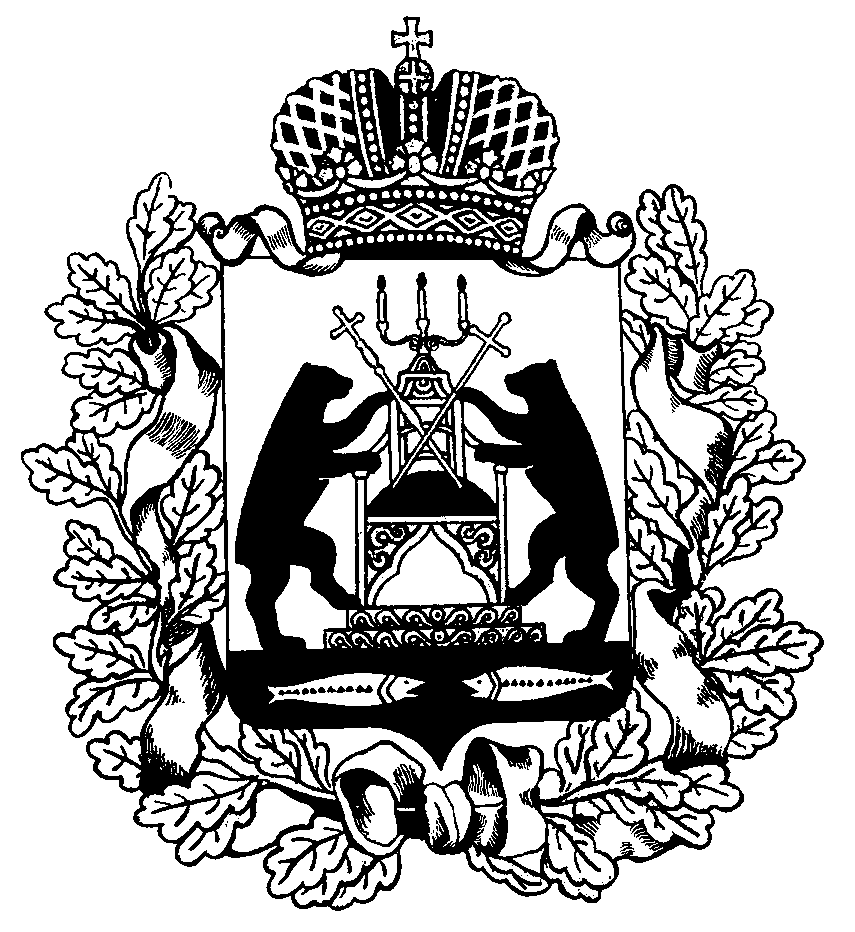 